SECRETARIA DE EDUCACIÓN PÚBLICAESCUELA PRIMARIA “_______________________” CICLO ESCOLAR 2022 – 2023ZONA ESCOLAR: X   SECTOR: X          GRADO: 6°   GRUPO: “X”ASIGNATURA: ESPAÑOLSECRETARIA DE EDUCACIÓN PÚBLICAESCUELA PRIMARIA “_______________________” CICLO ESCOLAR 2022 – 2023ZONA ESCOLAR: X   SECTOR: X          GRADO: 6°   GRUPO: “X”ASIGNATURA: MATEMÁTICASSECRETARIA DE EDUCACIÓN PÚBLICAESCUELA PRIMARIA “_______________________” CICLO ESCOLAR 2022 – 2023ZONA ESCOLAR: X   SECTOR: X          GRADO: 6°   GRUPO: “X”ASIGNATURA: CIENCIAS NATURALESSECRETARIA DE EDUCACIÓN PÚBLICAESCUELA PRIMARIA “_______________________” CICLO ESCOLAR 2022 – 2023ZONA ESCOLAR: X   SECTOR: X          GRADO: 6°   GRUPO: “X”ASIGNATURA: GEOGRAFÍASECRETARIA DE EDUCACIÓN PÚBLICAESCUELA PRIMARIA “_______________________” CICLO ESCOLAR 2022 – 2023ZONA ESCOLAR: X   SECTOR: X          GRADO: 6°   GRUPO: “X”ASIGNATURA: HISTORIASECRETARIA DE EDUCACIÓN PÚBLICAESCUELA PRIMARIA “_______________________” CICLO ESCOLAR 2022 – 2023ZONA ESCOLAR: X   SECTOR: X          GRADO: 6°   GRUPO: “X”ASIGNATURA: FORMACIÓN CÍVICA Y ÉTICASECRETARIA DE EDUCACIÓN PÚBLICAESCUELA PRIMARIA “_______________________” CICLO ESCOLAR 2022 – 2023ZONA ESCOLAR: X   SECTOR: X          GRADO: 6°   GRUPO: “X”ASIGNATURA: EDUCACIÓN SOCIEMOCIONALSECRETARIA DE EDUCACIÓN PÚBLICAESCUELA PRIMARIA “_______________________” CICLO ESCOLAR 2022 – 2023ZONA ESCOLAR: X   SECTOR: X          GRADO: 6°   GRUPO: “X”ASIGNATURA: ARTESÁMBITOÁMBITOÁMBITOTIPO DE TEXTOTIPO DE TEXTOTIPO DE TEXTOPRACTICA SOCIAL DE LENGUAJEParticipación socialParticipación socialParticipación socialArgumentativoArgumentativoArgumentativoCONTENIDOS DE REPASOTEMAS DE REFLEXIÓNTEMAS DE REFLEXIÓNTEMAS DE REFLEXIÓNTEMAS DE REFLEXIÓNAPRENDIZAJES ESPERADOSAPRENDIZAJES ESPERADOSAPRENDIZAJES ESPERADOSComprensión e interpretaciónProducción de textos escritos considerando al destinatario.Formas de redactar una opinión fundamentada en argumentos.Propiedades y tipos de textosCaracterísticas y función de las cartas formales y de opinión.Conocimiento del sistema de escritura y ortografíaDerivación léxica y uso de diccionarios como fuente de consulta.Ortografía y puntuación convencionales.Segmentación convencional de palabras.Aspectos sintácticos y semánticosFormas de adaptar el lenguaje según el destinatario.Uso de verbos y expresiones para reportar hechos y opiniones.Comprensión e interpretaciónProducción de textos escritos considerando al destinatario.Formas de redactar una opinión fundamentada en argumentos.Propiedades y tipos de textosCaracterísticas y función de las cartas formales y de opinión.Conocimiento del sistema de escritura y ortografíaDerivación léxica y uso de diccionarios como fuente de consulta.Ortografía y puntuación convencionales.Segmentación convencional de palabras.Aspectos sintácticos y semánticosFormas de adaptar el lenguaje según el destinatario.Uso de verbos y expresiones para reportar hechos y opiniones.Comprensión e interpretaciónProducción de textos escritos considerando al destinatario.Formas de redactar una opinión fundamentada en argumentos.Propiedades y tipos de textosCaracterísticas y función de las cartas formales y de opinión.Conocimiento del sistema de escritura y ortografíaDerivación léxica y uso de diccionarios como fuente de consulta.Ortografía y puntuación convencionales.Segmentación convencional de palabras.Aspectos sintácticos y semánticosFormas de adaptar el lenguaje según el destinatario.Uso de verbos y expresiones para reportar hechos y opiniones.Comprensión e interpretaciónProducción de textos escritos considerando al destinatario.Formas de redactar una opinión fundamentada en argumentos.Propiedades y tipos de textosCaracterísticas y función de las cartas formales y de opinión.Conocimiento del sistema de escritura y ortografíaDerivación léxica y uso de diccionarios como fuente de consulta.Ortografía y puntuación convencionales.Segmentación convencional de palabras.Aspectos sintácticos y semánticosFormas de adaptar el lenguaje según el destinatario.Uso de verbos y expresiones para reportar hechos y opiniones.Identifica la estructura de las cartas de opinión.Identifica las diferencias entre expresar una opinión y referir un hecho.Adapta el lenguaje escrito para dirigirse a un destinatario.Expresa por escrito su opinión sobre hechos.Identifica la estructura de las cartas de opinión.Identifica las diferencias entre expresar una opinión y referir un hecho.Adapta el lenguaje escrito para dirigirse a un destinatario.Expresa por escrito su opinión sobre hechos.Identifica la estructura de las cartas de opinión.Identifica las diferencias entre expresar una opinión y referir un hecho.Adapta el lenguaje escrito para dirigirse a un destinatario.Expresa por escrito su opinión sobre hechos.DÍA 1ACTIVIDADES PARA TRABAJAR EN PRESENCIAL Y A DISTANCIAACTIVIDADES PARA TRABAJAR EN PRESENCIAL Y A DISTANCIAACTIVIDADES PARA TRABAJAR EN PRESENCIAL Y A DISTANCIAACTIVIDADES PARA TRABAJAR EN PRESENCIAL Y A DISTANCIAACTIVIDADES PARA TRABAJAR EN PRESENCIAL Y A DISTANCIAACTIVIDADES PARA TRABAJAR EN PRESENCIAL Y A DISTANCIADÍA 1INICIO:Recordaran las características de la carta de opinión, qué son, cuál es su utilidad, etc.Recordaran las características de la carta de opinión, qué son, cuál es su utilidad, etc.Recordaran las características de la carta de opinión, qué son, cuál es su utilidad, etc.Recordaran las características de la carta de opinión, qué son, cuál es su utilidad, etc.Recordaran las características de la carta de opinión, qué son, cuál es su utilidad, etc.DÍA 1DESARROLLO:Verán el siguiente video para recordar el tema: https://youtu.be/IS0SlIBFgvsVerán el siguiente video para recordar el tema: https://youtu.be/IS0SlIBFgvsVerán el siguiente video para recordar el tema: https://youtu.be/IS0SlIBFgvsVerán el siguiente video para recordar el tema: https://youtu.be/IS0SlIBFgvsVerán el siguiente video para recordar el tema: https://youtu.be/IS0SlIBFgvsDÍA 1CIERRE:Tomaran notas en el cuaderno.Tomaran notas en el cuaderno.Tomaran notas en el cuaderno.Tomaran notas en el cuaderno.Tomaran notas en el cuaderno.DÍA 2ACTIVIDADES PARA TRABAJAR EN PRESENCIAL Y A DISTANCIAACTIVIDADES PARA TRABAJAR EN PRESENCIAL Y A DISTANCIAACTIVIDADES PARA TRABAJAR EN PRESENCIAL Y A DISTANCIAACTIVIDADES PARA TRABAJAR EN PRESENCIAL Y A DISTANCIAACTIVIDADES PARA TRABAJAR EN PRESENCIAL Y A DISTANCIAACTIVIDADES PARA TRABAJAR EN PRESENCIAL Y A DISTANCIADÍA 2INICIO:Recordaran la carta de opinión que hicieron en el proyecto anterior y cuál fue su estructura.Recordaran la carta de opinión que hicieron en el proyecto anterior y cuál fue su estructura.Recordaran la carta de opinión que hicieron en el proyecto anterior y cuál fue su estructura.Recordaran la carta de opinión que hicieron en el proyecto anterior y cuál fue su estructura.Recordaran la carta de opinión que hicieron en el proyecto anterior y cuál fue su estructura.DÍA 2DESARROLLO:Platicaran cuál es la función de cada una de las partes de la carta de opinión.Platicaran cuál es la función de cada una de las partes de la carta de opinión.Platicaran cuál es la función de cada una de las partes de la carta de opinión.Platicaran cuál es la función de cada una de las partes de la carta de opinión.Platicaran cuál es la función de cada una de las partes de la carta de opinión.DÍA 2CIERRE:Realizaran la actividad sugerida. (Anexo 01 del material de apoyo)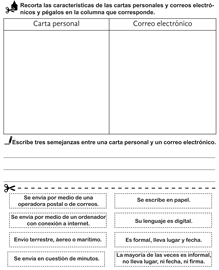 Realizaran la actividad sugerida. (Anexo 01 del material de apoyo)Realizaran la actividad sugerida. (Anexo 01 del material de apoyo)Realizaran la actividad sugerida. (Anexo 01 del material de apoyo)Realizaran la actividad sugerida. (Anexo 01 del material de apoyo)DÍA 3 ACTIVIDADES PARA TRABAJAR EN PRESENCIAL Y A DISTANCIAACTIVIDADES PARA TRABAJAR EN PRESENCIAL Y A DISTANCIAACTIVIDADES PARA TRABAJAR EN PRESENCIAL Y A DISTANCIAACTIVIDADES PARA TRABAJAR EN PRESENCIAL Y A DISTANCIAACTIVIDADES PARA TRABAJAR EN PRESENCIAL Y A DISTANCIAACTIVIDADES PARA TRABAJAR EN PRESENCIAL Y A DISTANCIADÍA 3 INICIO:Buscaran en periódicos cartas de opinión, elegir una y pegarla en el cuaderno.Buscaran en periódicos cartas de opinión, elegir una y pegarla en el cuaderno.Buscaran en periódicos cartas de opinión, elegir una y pegarla en el cuaderno.Buscaran en periódicos cartas de opinión, elegir una y pegarla en el cuaderno.Buscaran en periódicos cartas de opinión, elegir una y pegarla en el cuaderno.DÍA 3 DESARROLLO:Analizaran cuál es el propósito, de qué trata, a quién va dirigida, el tipo de lenguaje que emplea y las opiniones que expresa el autor.Analizaran cuál es el propósito, de qué trata, a quién va dirigida, el tipo de lenguaje que emplea y las opiniones que expresa el autor.Analizaran cuál es el propósito, de qué trata, a quién va dirigida, el tipo de lenguaje que emplea y las opiniones que expresa el autor.Analizaran cuál es el propósito, de qué trata, a quién va dirigida, el tipo de lenguaje que emplea y las opiniones que expresa el autor.Analizaran cuál es el propósito, de qué trata, a quién va dirigida, el tipo de lenguaje que emplea y las opiniones que expresa el autor.DÍA 3 CIERRE:Compartirán el análisis de la carta de opinión con compañeros y/o familiares.Compartirán el análisis de la carta de opinión con compañeros y/o familiares.Compartirán el análisis de la carta de opinión con compañeros y/o familiares.Compartirán el análisis de la carta de opinión con compañeros y/o familiares.Compartirán el análisis de la carta de opinión con compañeros y/o familiares.DÍA 4ACTIVIDADES PARA TRABAJAR EN PRESENCIAL Y A DISTANCIAACTIVIDADES PARA TRABAJAR EN PRESENCIAL Y A DISTANCIAACTIVIDADES PARA TRABAJAR EN PRESENCIAL Y A DISTANCIAACTIVIDADES PARA TRABAJAR EN PRESENCIAL Y A DISTANCIAACTIVIDADES PARA TRABAJAR EN PRESENCIAL Y A DISTANCIAACTIVIDADES PARA TRABAJAR EN PRESENCIAL Y A DISTANCIADÍA 4INICIO:Elegirán un tema del que quieran emitir una opinión, puede buscar en periódicos, escucharan programas de noticias, en la radio, etc.Elegirán un tema del que quieran emitir una opinión, puede buscar en periódicos, escucharan programas de noticias, en la radio, etc.Elegirán un tema del que quieran emitir una opinión, puede buscar en periódicos, escucharan programas de noticias, en la radio, etc.Elegirán un tema del que quieran emitir una opinión, puede buscar en periódicos, escucharan programas de noticias, en la radio, etc.Elegirán un tema del que quieran emitir una opinión, puede buscar en periódicos, escucharan programas de noticias, en la radio, etc.DÍA 4DESARROLLO:En una ficha de trabajo, escribir el título, una breve explicación del por qué eligieron esa nota y su opinión al respecto.Recordaran que la opinión personal es la postura que cada quien adopta frente a algo, y puede construirse a través de hechos, ideas o creencias.En una ficha de trabajo, escribir el título, una breve explicación del por qué eligieron esa nota y su opinión al respecto.Recordaran que la opinión personal es la postura que cada quien adopta frente a algo, y puede construirse a través de hechos, ideas o creencias.En una ficha de trabajo, escribir el título, una breve explicación del por qué eligieron esa nota y su opinión al respecto.Recordaran que la opinión personal es la postura que cada quien adopta frente a algo, y puede construirse a través de hechos, ideas o creencias.En una ficha de trabajo, escribir el título, una breve explicación del por qué eligieron esa nota y su opinión al respecto.Recordaran que la opinión personal es la postura que cada quien adopta frente a algo, y puede construirse a través de hechos, ideas o creencias.En una ficha de trabajo, escribir el título, una breve explicación del por qué eligieron esa nota y su opinión al respecto.Recordaran que la opinión personal es la postura que cada quien adopta frente a algo, y puede construirse a través de hechos, ideas o creencias.DÍA 4CIERRE:Buscaran información sobre esa noticia que seleccionaron, y harán fichas, poner los datos de la fuente consultada.Buscaran información sobre esa noticia que seleccionaron, y harán fichas, poner los datos de la fuente consultada.Buscaran información sobre esa noticia que seleccionaron, y harán fichas, poner los datos de la fuente consultada.Buscaran información sobre esa noticia que seleccionaron, y harán fichas, poner los datos de la fuente consultada.Buscaran información sobre esa noticia que seleccionaron, y harán fichas, poner los datos de la fuente consultada.DÍA 5ACTIVIDADES PARA TRABAJAR EN PRESENCIAL Y A DISTANCIAACTIVIDADES PARA TRABAJAR EN PRESENCIAL Y A DISTANCIAACTIVIDADES PARA TRABAJAR EN PRESENCIAL Y A DISTANCIAACTIVIDADES PARA TRABAJAR EN PRESENCIAL Y A DISTANCIAACTIVIDADES PARA TRABAJAR EN PRESENCIAL Y A DISTANCIAACTIVIDADES PARA TRABAJAR EN PRESENCIAL Y A DISTANCIADÍA 5INICIO:Seleccionaran las fichas que pueden servir de argumento para la carta de opinión.Elaboraran el borrador de la carta de opinión, teniendo en cuenta la estructura revisada en los ejercicios anteriores.Seleccionaran las fichas que pueden servir de argumento para la carta de opinión.Elaboraran el borrador de la carta de opinión, teniendo en cuenta la estructura revisada en los ejercicios anteriores.Seleccionaran las fichas que pueden servir de argumento para la carta de opinión.Elaboraran el borrador de la carta de opinión, teniendo en cuenta la estructura revisada en los ejercicios anteriores.Seleccionaran las fichas que pueden servir de argumento para la carta de opinión.Elaboraran el borrador de la carta de opinión, teniendo en cuenta la estructura revisada en los ejercicios anteriores.Seleccionaran las fichas que pueden servir de argumento para la carta de opinión.Elaboraran el borrador de la carta de opinión, teniendo en cuenta la estructura revisada en los ejercicios anteriores.DÍA 5DESARROLLO:Revisaran si la carta cuenta con la entrada, cuerpo y cierre o despedida.Compartirán el escrito con otro compañero para que realice observaciones.Revisaran si la carta cuenta con la entrada, cuerpo y cierre o despedida.Compartirán el escrito con otro compañero para que realice observaciones.Revisaran si la carta cuenta con la entrada, cuerpo y cierre o despedida.Compartirán el escrito con otro compañero para que realice observaciones.Revisaran si la carta cuenta con la entrada, cuerpo y cierre o despedida.Compartirán el escrito con otro compañero para que realice observaciones.Revisaran si la carta cuenta con la entrada, cuerpo y cierre o despedida.Compartirán el escrito con otro compañero para que realice observaciones.DÍA 5CIERRE:Pasaran en limpio el texto con las correcciones necesarias, si es posible, enviaran la carta a la persona que va dirigida.Pasaran en limpio el texto con las correcciones necesarias, si es posible, enviaran la carta a la persona que va dirigida.Pasaran en limpio el texto con las correcciones necesarias, si es posible, enviaran la carta a la persona que va dirigida.Pasaran en limpio el texto con las correcciones necesarias, si es posible, enviaran la carta a la persona que va dirigida.Pasaran en limpio el texto con las correcciones necesarias, si es posible, enviaran la carta a la persona que va dirigida.RECURSOS DIDÁCTICOS Y REFERENCIASRECURSOS DIDÁCTICOS Y REFERENCIASRECURSOS DIDÁCTICOS Y REFERENCIASRECURSOS DIDÁCTICOS Y REFERENCIASRECURSOS DIDÁCTICOS Y REFERENCIASEVALUACIÓN Y EVIDENCIASEVALUACIÓN Y EVIDENCIASEnlace sugerido.Periódico.Hojas blancas.Enlace sugerido.Periódico.Hojas blancas.Enlace sugerido.Periódico.Hojas blancas.Enlace sugerido.Periódico.Hojas blancas.Enlace sugerido.Periódico.Hojas blancas.Análisis de una carta de opinión.Carta de opinión de la noticia seleccionada.Análisis de una carta de opinión.Carta de opinión de la noticia seleccionada.OBSERVACIONES Y ADECUACIONESOBSERVACIONES Y ADECUACIONESOBSERVACIONES Y ADECUACIONESOBSERVACIONES Y ADECUACIONESOBSERVACIONES Y ADECUACIONESOBSERVACIONES Y ADECUACIONESOBSERVACIONES Y ADECUACIONESBLOQUEBLOQUE44EJESentido numérico y pensamiento algebraico.Forma, espacio y medida.Sentido numérico y pensamiento algebraico.Forma, espacio y medida.Sentido numérico y pensamiento algebraico.Forma, espacio y medida.DESAFÍOSDESAFÍOSCONTENIDOS DE REPASOCONTENIDOS DE REPASOCONTENIDOS DE REPASOCONTENIDOS DE REPASOCONTENIDOS DE REPASOCONTENIDOS DE REPASOCONTENIDOSCONTENIDOSCONTENIDOSCONTENIDOSCONTENIDOSCONTENIDOSINTENCIÓN DIDÁCTICAINTENCIÓN DIDÁCTICANúmeros y sistemas de numeraciónConversión de fracciones decimales a escritura decimal y viceversa. Aproximación de algunas fracciones no decimales usando la notación decimal.Números y sistemas de numeraciónIdentificación y aplicación de la regularidad de sucesiones con números (naturales, fraccionarios o decimales) que tengan progresión aritmética o geométrica, así como sucesiones especiales. Construcción de sucesiones a partir de la regularidad.Problemas multiplicativosResolución de problemas que impliquen calcular una fracción de un número natural, usando la expresión “a/b de n”.Figuras y cuerposAnticipación y comprobación de configuraciones geométricas que permiten construir un cuerpo geométrico.Números y sistemas de numeraciónConversión de fracciones decimales a escritura decimal y viceversa. Aproximación de algunas fracciones no decimales usando la notación decimal.Números y sistemas de numeraciónIdentificación y aplicación de la regularidad de sucesiones con números (naturales, fraccionarios o decimales) que tengan progresión aritmética o geométrica, así como sucesiones especiales. Construcción de sucesiones a partir de la regularidad.Problemas multiplicativosResolución de problemas que impliquen calcular una fracción de un número natural, usando la expresión “a/b de n”.Figuras y cuerposAnticipación y comprobación de configuraciones geométricas que permiten construir un cuerpo geométrico.Números y sistemas de numeraciónConversión de fracciones decimales a escritura decimal y viceversa. Aproximación de algunas fracciones no decimales usando la notación decimal.Números y sistemas de numeraciónIdentificación y aplicación de la regularidad de sucesiones con números (naturales, fraccionarios o decimales) que tengan progresión aritmética o geométrica, así como sucesiones especiales. Construcción de sucesiones a partir de la regularidad.Problemas multiplicativosResolución de problemas que impliquen calcular una fracción de un número natural, usando la expresión “a/b de n”.Figuras y cuerposAnticipación y comprobación de configuraciones geométricas que permiten construir un cuerpo geométrico.Números y sistemas de numeraciónConversión de fracciones decimales a escritura decimal y viceversa. Aproximación de algunas fracciones no decimales usando la notación decimal.Números y sistemas de numeraciónIdentificación y aplicación de la regularidad de sucesiones con números (naturales, fraccionarios o decimales) que tengan progresión aritmética o geométrica, así como sucesiones especiales. Construcción de sucesiones a partir de la regularidad.Problemas multiplicativosResolución de problemas que impliquen calcular una fracción de un número natural, usando la expresión “a/b de n”.Figuras y cuerposAnticipación y comprobación de configuraciones geométricas que permiten construir un cuerpo geométrico.Números y sistemas de numeraciónConversión de fracciones decimales a escritura decimal y viceversa. Aproximación de algunas fracciones no decimales usando la notación decimal.Números y sistemas de numeraciónIdentificación y aplicación de la regularidad de sucesiones con números (naturales, fraccionarios o decimales) que tengan progresión aritmética o geométrica, así como sucesiones especiales. Construcción de sucesiones a partir de la regularidad.Problemas multiplicativosResolución de problemas que impliquen calcular una fracción de un número natural, usando la expresión “a/b de n”.Figuras y cuerposAnticipación y comprobación de configuraciones geométricas que permiten construir un cuerpo geométrico.Números y sistemas de numeraciónConversión de fracciones decimales a escritura decimal y viceversa. Aproximación de algunas fracciones no decimales usando la notación decimal.Números y sistemas de numeraciónIdentificación y aplicación de la regularidad de sucesiones con números (naturales, fraccionarios o decimales) que tengan progresión aritmética o geométrica, así como sucesiones especiales. Construcción de sucesiones a partir de la regularidad.Problemas multiplicativosResolución de problemas que impliquen calcular una fracción de un número natural, usando la expresión “a/b de n”.Figuras y cuerposAnticipación y comprobación de configuraciones geométricas que permiten construir un cuerpo geométrico.Que los alumnos identifiquen que dividir el numerador entre el denominador es una manera de hallar la expresión con punto decimal de una fracción.Que los alumnos construyan sucesiones con progresión aritmética, geométrica y especial, a partir de la regla de formación.Que los alumnos identifiquen regularidades en sucesiones con progresión aritmética, geométrica y especial, y las apliquen para encontrar términos faltantes o términos cercanos de dichas sucesiones.Que los alumnos descubran la equivalencia entre las expresiones "a/b de n" y "a/b veces n".Que los alumnos analicen cuál es la información necesaria para poder construir un cuerpo geométrico, sin tenerlo a la vista.Que los alumnos identifiquen que dividir el numerador entre el denominador es una manera de hallar la expresión con punto decimal de una fracción.Que los alumnos construyan sucesiones con progresión aritmética, geométrica y especial, a partir de la regla de formación.Que los alumnos identifiquen regularidades en sucesiones con progresión aritmética, geométrica y especial, y las apliquen para encontrar términos faltantes o términos cercanos de dichas sucesiones.Que los alumnos descubran la equivalencia entre las expresiones "a/b de n" y "a/b veces n".Que los alumnos analicen cuál es la información necesaria para poder construir un cuerpo geométrico, sin tenerlo a la vista.DÍA 1ACTIVIDADES PARA TRABAJAR EN PRESENCIAL Y A DISTANCIAACTIVIDADES PARA TRABAJAR EN PRESENCIAL Y A DISTANCIAACTIVIDADES PARA TRABAJAR EN PRESENCIAL Y A DISTANCIAACTIVIDADES PARA TRABAJAR EN PRESENCIAL Y A DISTANCIAACTIVIDADES PARA TRABAJAR EN PRESENCIAL Y A DISTANCIAACTIVIDADES PARA TRABAJAR EN PRESENCIAL Y A DISTANCIAACTIVIDADES PARA TRABAJAR EN PRESENCIAL Y A DISTANCIADÍA 1INICIO:INICIO:Planteare el siguiente problema: tengo dos pizzas y las voy a repartir entre 5 personas ¿qué porción le corresponderá a cada uno?Planteare el siguiente problema: tengo dos pizzas y las voy a repartir entre 5 personas ¿qué porción le corresponderá a cada uno?Planteare el siguiente problema: tengo dos pizzas y las voy a repartir entre 5 personas ¿qué porción le corresponderá a cada uno?Planteare el siguiente problema: tengo dos pizzas y las voy a repartir entre 5 personas ¿qué porción le corresponderá a cada uno?Planteare el siguiente problema: tengo dos pizzas y las voy a repartir entre 5 personas ¿qué porción le corresponderá a cada uno?DÍA 1DESARROLLO:DESARROLLO:Analizaran la relación entre el numerador y denominador.Analizaran la relación entre el numerador y denominador.Analizaran la relación entre el numerador y denominador.Analizaran la relación entre el numerador y denominador.Analizaran la relación entre el numerador y denominador.DÍA 1CIERRE:CIERRE:Si los niños expresaron en resultado en fracción, pediré que la conviertan a decimales.Si los niños expresaron en resultado en fracción, pediré que la conviertan a decimales.Si los niños expresaron en resultado en fracción, pediré que la conviertan a decimales.Si los niños expresaron en resultado en fracción, pediré que la conviertan a decimales.Si los niños expresaron en resultado en fracción, pediré que la conviertan a decimales.DÍA 2ACTIVIDADES PARA TRABAJAR EN PRESENCIAL Y A DISTANCIAACTIVIDADES PARA TRABAJAR EN PRESENCIAL Y A DISTANCIAACTIVIDADES PARA TRABAJAR EN PRESENCIAL Y A DISTANCIAACTIVIDADES PARA TRABAJAR EN PRESENCIAL Y A DISTANCIAACTIVIDADES PARA TRABAJAR EN PRESENCIAL Y A DISTANCIAACTIVIDADES PARA TRABAJAR EN PRESENCIAL Y A DISTANCIAACTIVIDADES PARA TRABAJAR EN PRESENCIAL Y A DISTANCIADÍA 2INICIO:INICIO:Jugaran basta con los niños de la siguiente manera: dictar una cantidad, sacarle el doble mentalmente hasta completar una sucesión de 5 términos, gana el que la termine primero. Ejemplo: 2, 4, 8, 16 y 32.Jugaran basta con los niños de la siguiente manera: dictar una cantidad, sacarle el doble mentalmente hasta completar una sucesión de 5 términos, gana el que la termine primero. Ejemplo: 2, 4, 8, 16 y 32.Jugaran basta con los niños de la siguiente manera: dictar una cantidad, sacarle el doble mentalmente hasta completar una sucesión de 5 términos, gana el que la termine primero. Ejemplo: 2, 4, 8, 16 y 32.Jugaran basta con los niños de la siguiente manera: dictar una cantidad, sacarle el doble mentalmente hasta completar una sucesión de 5 términos, gana el que la termine primero. Ejemplo: 2, 4, 8, 16 y 32.Jugaran basta con los niños de la siguiente manera: dictar una cantidad, sacarle el doble mentalmente hasta completar una sucesión de 5 términos, gana el que la termine primero. Ejemplo: 2, 4, 8, 16 y 32.DÍA 2DESARROLLO:DESARROLLO:Inventaran una sucesión aritmética y una geométrica en el cuaderno.Inventaran una sucesión aritmética y una geométrica en el cuaderno.Inventaran una sucesión aritmética y una geométrica en el cuaderno.Inventaran una sucesión aritmética y una geométrica en el cuaderno.Inventaran una sucesión aritmética y una geométrica en el cuaderno.DÍA 2CIERRE:CIERRE:Realizaran la actividad sugerida. (Anexo 02 del material de apoyo)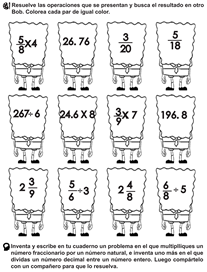 Realizaran la actividad sugerida. (Anexo 02 del material de apoyo)Realizaran la actividad sugerida. (Anexo 02 del material de apoyo)Realizaran la actividad sugerida. (Anexo 02 del material de apoyo)Realizaran la actividad sugerida. (Anexo 02 del material de apoyo)DÍA 3 ACTIVIDADES PARA TRABAJAR EN PRESENCIAL Y A DISTANCIAACTIVIDADES PARA TRABAJAR EN PRESENCIAL Y A DISTANCIAACTIVIDADES PARA TRABAJAR EN PRESENCIAL Y A DISTANCIAACTIVIDADES PARA TRABAJAR EN PRESENCIAL Y A DISTANCIAACTIVIDADES PARA TRABAJAR EN PRESENCIAL Y A DISTANCIAACTIVIDADES PARA TRABAJAR EN PRESENCIAL Y A DISTANCIAACTIVIDADES PARA TRABAJAR EN PRESENCIAL Y A DISTANCIADÍA 3 INICIO:INICIO:Comentaran las estrategias que emplean para encontrar la regularidad de una sucesión.Comentaran las estrategias que emplean para encontrar la regularidad de una sucesión.Comentaran las estrategias que emplean para encontrar la regularidad de una sucesión.Comentaran las estrategias que emplean para encontrar la regularidad de una sucesión.Comentaran las estrategias que emplean para encontrar la regularidad de una sucesión.DÍA 3 DESARROLLO:DESARROLLO:Socializaran resultados y resolveré dudas.Socializaran resultados y resolveré dudas.Socializaran resultados y resolveré dudas.Socializaran resultados y resolveré dudas.Socializaran resultados y resolveré dudas.DÍA 3 CIERRE:CIERRE:Realizaran la actividad sugerida. (Anexo 03 del material de apoyo)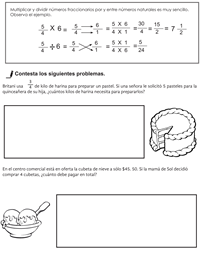 Realizaran la actividad sugerida. (Anexo 03 del material de apoyo)Realizaran la actividad sugerida. (Anexo 03 del material de apoyo)Realizaran la actividad sugerida. (Anexo 03 del material de apoyo)Realizaran la actividad sugerida. (Anexo 03 del material de apoyo)DÍA 4ACTIVIDADES PARA TRABAJAR EN PRESENCIAL Y A DISTANCIAACTIVIDADES PARA TRABAJAR EN PRESENCIAL Y A DISTANCIAACTIVIDADES PARA TRABAJAR EN PRESENCIAL Y A DISTANCIAACTIVIDADES PARA TRABAJAR EN PRESENCIAL Y A DISTANCIAACTIVIDADES PARA TRABAJAR EN PRESENCIAL Y A DISTANCIAACTIVIDADES PARA TRABAJAR EN PRESENCIAL Y A DISTANCIAACTIVIDADES PARA TRABAJAR EN PRESENCIAL Y A DISTANCIADÍA 4INICIO:INICIO:Planteare el siguiente problema: Si en la escuela primaria hay 185 niños, y 3/5 de esa población son niños ¿cuántas niñas hay en esa escuela? ________________.Planteare el siguiente problema: Si en la escuela primaria hay 185 niños, y 3/5 de esa población son niños ¿cuántas niñas hay en esa escuela? ________________.Planteare el siguiente problema: Si en la escuela primaria hay 185 niños, y 3/5 de esa población son niños ¿cuántas niñas hay en esa escuela? ________________.Planteare el siguiente problema: Si en la escuela primaria hay 185 niños, y 3/5 de esa población son niños ¿cuántas niñas hay en esa escuela? ________________.Planteare el siguiente problema: Si en la escuela primaria hay 185 niños, y 3/5 de esa población son niños ¿cuántas niñas hay en esa escuela? ________________.DÍA 4DESARROLLO:DESARROLLO:Compartirán los procedimientos empleados y resolverán dudas.Compartirán los procedimientos empleados y resolverán dudas.Compartirán los procedimientos empleados y resolverán dudas.Compartirán los procedimientos empleados y resolverán dudas.Compartirán los procedimientos empleados y resolverán dudas.DÍA 4CIERRE:CIERRE:Realizaran la actividad sugerida. (Anexo 04 del material de apoyo)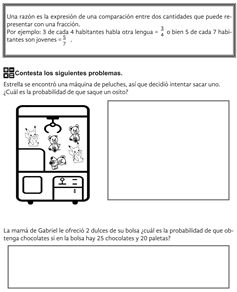 Realizaran la actividad sugerida. (Anexo 04 del material de apoyo)Realizaran la actividad sugerida. (Anexo 04 del material de apoyo)Realizaran la actividad sugerida. (Anexo 04 del material de apoyo)Realizaran la actividad sugerida. (Anexo 04 del material de apoyo)DÍA 5ACTIVIDADES PARA TRABAJAR EN PRESENCIAL Y A DISTANCIAACTIVIDADES PARA TRABAJAR EN PRESENCIAL Y A DISTANCIAACTIVIDADES PARA TRABAJAR EN PRESENCIAL Y A DISTANCIAACTIVIDADES PARA TRABAJAR EN PRESENCIAL Y A DISTANCIAACTIVIDADES PARA TRABAJAR EN PRESENCIAL Y A DISTANCIAACTIVIDADES PARA TRABAJAR EN PRESENCIAL Y A DISTANCIAACTIVIDADES PARA TRABAJAR EN PRESENCIAL Y A DISTANCIADÍA 5INICIO:INICIO:Recordaran qué son los cuerpos geométricos y sus características.Recordaran qué son los cuerpos geométricos y sus características.Recordaran qué son los cuerpos geométricos y sus características.Recordaran qué son los cuerpos geométricos y sus características.Recordaran qué son los cuerpos geométricos y sus características.DÍA 5DESARROLLO:DESARROLLO:Definirán en el cuaderno los siguientes conceptos: cuerpo geométrico, arista, vértice, prisma, pirámide, cara lateral, base.Definirán en el cuaderno los siguientes conceptos: cuerpo geométrico, arista, vértice, prisma, pirámide, cara lateral, base.Definirán en el cuaderno los siguientes conceptos: cuerpo geométrico, arista, vértice, prisma, pirámide, cara lateral, base.Definirán en el cuaderno los siguientes conceptos: cuerpo geométrico, arista, vértice, prisma, pirámide, cara lateral, base.Definirán en el cuaderno los siguientes conceptos: cuerpo geométrico, arista, vértice, prisma, pirámide, cara lateral, base.DÍA 5CIERRE:CIERRE:Realizaran la actividad sugerida. (Anexo 05 del material de apoyo)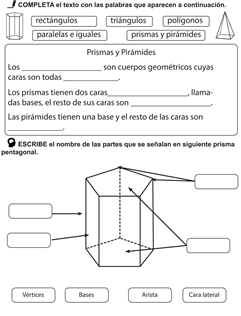 Realizaran la actividad sugerida. (Anexo 05 del material de apoyo)Realizaran la actividad sugerida. (Anexo 05 del material de apoyo)Realizaran la actividad sugerida. (Anexo 05 del material de apoyo)Realizaran la actividad sugerida. (Anexo 05 del material de apoyo)RECURSOS DIDÁCTICOS Y REFERENCIASRECURSOS DIDÁCTICOS Y REFERENCIASRECURSOS DIDÁCTICOS Y REFERENCIASRECURSOS DIDÁCTICOS Y REFERENCIASRECURSOS DIDÁCTICOS Y REFERENCIASRECURSOS DIDÁCTICOS Y REFERENCIASRECURSOS DIDÁCTICOS Y REFERENCIASEVALUACIÓN Y EVIDENCIASCuaderno.Colores.Cuaderno.Colores.Cuaderno.Colores.Cuaderno.Colores.Cuaderno.Colores.Cuaderno.Colores.Cuaderno.Colores.Reflexionar: ¿Cuáles fueron las dudas y los errores más frecuentes en los alumnos? ¿Qué hice para que los alumnos pudieran avanzar? ¿Qué cambios debo de hacer para lograr los aprendizajes esperados y mejorar las actividades?OBSERVACIONES Y ADECUACIONESOBSERVACIONES Y ADECUACIONESOBSERVACIONES Y ADECUACIONESOBSERVACIONES Y ADECUACIONESOBSERVACIONES Y ADECUACIONESOBSERVACIONES Y ADECUACIONESOBSERVACIONES Y ADECUACIONESOBSERVACIONES Y ADECUACIONESBLOQUEBLOQUE4	¿Por qué se transforman las cosas? Las fuerzas, la luz y las transformaciones de energía hacen funcionar máquinas simples e instrumentos ópticos que utilizamos diario y contribuyen a la exploración del Universo.4	¿Por qué se transforman las cosas? Las fuerzas, la luz y las transformaciones de energía hacen funcionar máquinas simples e instrumentos ópticos que utilizamos diario y contribuyen a la exploración del Universo.4	¿Por qué se transforman las cosas? Las fuerzas, la luz y las transformaciones de energía hacen funcionar máquinas simples e instrumentos ópticos que utilizamos diario y contribuyen a la exploración del Universo.4	¿Por qué se transforman las cosas? Las fuerzas, la luz y las transformaciones de energía hacen funcionar máquinas simples e instrumentos ópticos que utilizamos diario y contribuyen a la exploración del Universo.TEMATEMACONTENIDOS DE REPASOCONTENIDOS DE REPASOCONTENIDOS DE REPASOCONTENIDOS DE REPASOAPRENDIZAJES ESPERADOSAPRENDIZAJES ESPERADOSAPRENDIZAJES ESPERADOSAPRENDIZAJES ESPERADOSCONTENIDOSCONTENIDOSCompara los efectos de la fuerza en el funcionamiento básico de las máquinas simples y las ventajas de su uso.Compara los efectos de la fuerza en el funcionamiento básico de las máquinas simples y las ventajas de su uso.Compara los efectos de la fuerza en el funcionamiento básico de las máquinas simples y las ventajas de su uso.Compara los efectos de la fuerza en el funcionamiento básico de las máquinas simples y las ventajas de su uso.¿Cómo uso la fuerza?Efecto de la fuerza en el funcionamiento de las máquinas simples: palanca, polea y plano inclinado.Aprovechamiento de las máquinas simples en la vida cotidiana.(Este es un contenido que en el libro de texto aparece en el bloque 3, tema 3, pero en el programa de estudio está marcado para trabajarse en el bloque 4).¿Cómo uso la fuerza?Efecto de la fuerza en el funcionamiento de las máquinas simples: palanca, polea y plano inclinado.Aprovechamiento de las máquinas simples en la vida cotidiana.(Este es un contenido que en el libro de texto aparece en el bloque 3, tema 3, pero en el programa de estudio está marcado para trabajarse en el bloque 4).DÍA 1ACTIVIDADES PARA TRABAJAR EN PRESENCIAL Y A DISTANCIAACTIVIDADES PARA TRABAJAR EN PRESENCIAL Y A DISTANCIAACTIVIDADES PARA TRABAJAR EN PRESENCIAL Y A DISTANCIAACTIVIDADES PARA TRABAJAR EN PRESENCIAL Y A DISTANCIAACTIVIDADES PARA TRABAJAR EN PRESENCIAL Y A DISTANCIADÍA 1INICIO:INICIO:Preguntare ¿cuál es la función de las máquinas simples?Preguntare ¿cuál es la función de las máquinas simples?Preguntare ¿cuál es la función de las máquinas simples?DÍA 1DESARROLLO:DESARROLLO:Verán el siguiente video para reforzar el tema: https://youtu.be/MlHLI0A2KaMTomaran notas en el cuaderno.Verán el siguiente video para reforzar el tema: https://youtu.be/MlHLI0A2KaMTomaran notas en el cuaderno.Verán el siguiente video para reforzar el tema: https://youtu.be/MlHLI0A2KaMTomaran notas en el cuaderno.DÍA 1CIERRE:CIERRE:Dibujaran en el cuaderno máquinas simples que encuentren en casa y anotaran el uso que se les da.Dibujaran en el cuaderno máquinas simples que encuentren en casa y anotaran el uso que se les da.Dibujaran en el cuaderno máquinas simples que encuentren en casa y anotaran el uso que se les da.DÍA 2ACTIVIDADES PARA TRABAJAR EN PRESENCIAL Y A DISTANCIAACTIVIDADES PARA TRABAJAR EN PRESENCIAL Y A DISTANCIAACTIVIDADES PARA TRABAJAR EN PRESENCIAL Y A DISTANCIAACTIVIDADES PARA TRABAJAR EN PRESENCIAL Y A DISTANCIAACTIVIDADES PARA TRABAJAR EN PRESENCIAL Y A DISTANCIADÍA 2INICIO:INICIO:Comentaran las máquinas simples que dibujaron en el cuaderno.Comentaran las máquinas simples que dibujaron en el cuaderno.Comentaran las máquinas simples que dibujaron en el cuaderno.DÍA 2DESARROLLO:DESARROLLO:Con material reciclado, plastilina, palitos, hilos, etc., representaran tres máquinas simples de las estudiadas.Con material reciclado, plastilina, palitos, hilos, etc., representaran tres máquinas simples de las estudiadas.Con material reciclado, plastilina, palitos, hilos, etc., representaran tres máquinas simples de las estudiadas.DÍA 2CIERRE:CIERRE:Expondrán los modelos a sus compañeros y/o familiares, explicando el uso de cada uno y cómo nos facilitan las tareas de nuestra vida diaria.Expondrán los modelos a sus compañeros y/o familiares, explicando el uso de cada uno y cómo nos facilitan las tareas de nuestra vida diaria.Expondrán los modelos a sus compañeros y/o familiares, explicando el uso de cada uno y cómo nos facilitan las tareas de nuestra vida diaria.RECURSOS DIDÁCTICOS Y REFERENCIASRECURSOS DIDÁCTICOS Y REFERENCIASRECURSOS DIDÁCTICOS Y REFERENCIASRECURSOS DIDÁCTICOS Y REFERENCIASRECURSOS DIDÁCTICOS Y REFERENCIASEVALUACIÓN Y EVIDENCIASEnlace sugerido.Material reciclado, plastilina, palitos, hilos, etc.Enlace sugerido.Material reciclado, plastilina, palitos, hilos, etc.Enlace sugerido.Material reciclado, plastilina, palitos, hilos, etc.Enlace sugerido.Material reciclado, plastilina, palitos, hilos, etc.Enlace sugerido.Material reciclado, plastilina, palitos, hilos, etc.Dibujos y maqueta de máquinas simples.OBSERVACIONES Y ADECUACIONESOBSERVACIONES Y ADECUACIONESOBSERVACIONES Y ADECUACIONESOBSERVACIONES Y ADECUACIONESOBSERVACIONES Y ADECUACIONESOBSERVACIONES Y ADECUACIONESBLOQUEBLOQUE4	La economía mundial.4	La economía mundial.4	La economía mundial.4	La economía mundial.EJE TEMÁTICOEJE TEMÁTICOComponentes económicosComponentes económicosComponentes económicosComponentes económicosLECCIÓNLECCIÓNCONTENIDOS DE REPASOCONTENIDOS DE REPASOCONTENIDOS DE REPASOCONTENIDOS DE REPASOAPRENDIZAJES ESPERADOSAPRENDIZAJES ESPERADOSAPRENDIZAJES ESPERADOSAPRENDIZAJES ESPERADOSCONTENIDOSCONTENIDOSRelaciona procesos de producción, transformación y comercialización de diferentes productos en el mundo.Relaciona procesos de producción, transformación y comercialización de diferentes productos en el mundo.Relaciona procesos de producción, transformación y comercialización de diferentes productos en el mundo.Relaciona procesos de producción, transformación y comercialización de diferentes productos en el mundo.Procesos de producción y transformación de diferentes productos en el mundo, en relación con los espacios donde se realizan.Procesos de comercialización en las ciudades.Procesos de producción y transformación de diferentes productos en el mundo, en relación con los espacios donde se realizan.Procesos de comercialización en las ciudades.DÍA 1ACTIVIDADES PRESENCIALACTIVIDADES PRESENCIALACTIVIDADES PRESENCIALACTIVIDADES PRESENCIALACTIVIDADES PRESENCIALDÍA 1INICIO:INICIO:Platicaran sobre los procesos de producción y transformación de los diferentes productos que utilizamos diariamente.Platicaran sobre los procesos de producción y transformación de los diferentes productos que utilizamos diariamente.Platicaran sobre los procesos de producción y transformación de los diferentes productos que utilizamos diariamente.DÍA 1DESARROLLO:DESARROLLO:Verán el siguiente video para reforzar el tema: https://youtu.be/6yAVnDmjvG0Elegirán uno de los productos que se usan en casa o en la escuela. Investigar cuál es el proceso que se lleva a cabo desde la producción, transformación y comercialización de ese producto.Verán el siguiente video para reforzar el tema: https://youtu.be/6yAVnDmjvG0Elegirán uno de los productos que se usan en casa o en la escuela. Investigar cuál es el proceso que se lleva a cabo desde la producción, transformación y comercialización de ese producto.Verán el siguiente video para reforzar el tema: https://youtu.be/6yAVnDmjvG0Elegirán uno de los productos que se usan en casa o en la escuela. Investigar cuál es el proceso que se lleva a cabo desde la producción, transformación y comercialización de ese producto.DÍA 1CIERRE:CIERRE:En una cartulina y con ayuda de dibujos, plasmaran lo que investigaron. Compartirlo con sus compañeros y/o familiares.En una cartulina y con ayuda de dibujos, plasmaran lo que investigaron. Compartirlo con sus compañeros y/o familiares.En una cartulina y con ayuda de dibujos, plasmaran lo que investigaron. Compartirlo con sus compañeros y/o familiares.RECURSOS DIDÁCTICOS Y REFERENCIASRECURSOS DIDÁCTICOS Y REFERENCIASRECURSOS DIDÁCTICOS Y REFERENCIASRECURSOS DIDÁCTICOS Y REFERENCIASRECURSOS DIDÁCTICOS Y REFERENCIASEVALUACIÓN Y EVIDENCIASEnlace sugerido.Cartulina.Enlace sugerido.Cartulina.Enlace sugerido.Cartulina.Enlace sugerido.Cartulina.Enlace sugerido.Cartulina.Cartulina sobre la producción, transformación y comercialización del producto elegido.Exposición de los investigado.OBSERVACIONES Y ADECUACIONESOBSERVACIONES Y ADECUACIONESOBSERVACIONES Y ADECUACIONESOBSERVACIONES Y ADECUACIONESOBSERVACIONES Y ADECUACIONESOBSERVACIONES Y ADECUACIONESBLOQUEBLOQUE4	La edad media en Europa y el acontecer de Oriente en esta época.4	La edad media en Europa y el acontecer de Oriente en esta época.4	La edad media en Europa y el acontecer de Oriente en esta época.4	La edad media en Europa y el acontecer de Oriente en esta época.TEMATEMAEl islam y la expansión musulmana: Mahoma y el nacimiento del islam.El islam y la expansión musulmana: Mahoma y el nacimiento del islam.El islam y la expansión musulmana: Mahoma y el nacimiento del islam.El islam y la expansión musulmana: Mahoma y el nacimiento del islam.APRENDIZAJES ESPERADOSAPRENDIZAJES ESPERADOSAPRENDIZAJES ESPERADOSAPRENDIZAJES ESPERADOSCONTENIDOSCONTENIDOSSeñala el origen de la civilización islámica, sus características y su expansión.Señala el origen de la civilización islámica, sus características y su expansión.Señala el origen de la civilización islámica, sus características y su expansión.Señala el origen de la civilización islámica, sus características y su expansión.El islam y la expansión musulmana: Mahoma y el nacimiento del islam.El islam y la expansión musulmana: Mahoma y el nacimiento del islam.DÍA 1ACTIVIDADES PRESENCIALACTIVIDADES PRESENCIALACTIVIDADES PRESENCIALACTIVIDADES PRESENCIALACTIVIDADES PRESENCIALDÍA 1INICIO:INICIO:Preguntare a los niños ¿qué es la religión?, ¿todas las religiones son iguales?, ¿qué es el Islam?Preguntare a los niños ¿qué es la religión?, ¿todas las religiones son iguales?, ¿qué es el Islam?Preguntare a los niños ¿qué es la religión?, ¿todas las religiones son iguales?, ¿qué es el Islam?DÍA 1DESARROLLO:DESARROLLO:Leerán las páginas 94 y 95 acerca del Islam y la expansión musulmana.  Leerán las páginas 94 y 95 acerca del Islam y la expansión musulmana.  Leerán las páginas 94 y 95 acerca del Islam y la expansión musulmana.  DÍA 1CIERRE:CIERRE:Verán el siguiente video para reforzar el tema: https://youtu.be/N8S1s7B70AkVerán el siguiente video para reforzar el tema: https://youtu.be/N8S1s7B70AkVerán el siguiente video para reforzar el tema: https://youtu.be/N8S1s7B70AkRECURSOS DIDÁCTICOS Y REFERENCIASRECURSOS DIDÁCTICOS Y REFERENCIASRECURSOS DIDÁCTICOS Y REFERENCIASRECURSOS DIDÁCTICOS Y REFERENCIASRECURSOS DIDÁCTICOS Y REFERENCIASEVALUACIÓN Y EVIDENCIASLibro de texto, págs. 94 a la 95.Enlace sugerido.Libro de texto, págs. 94 a la 95.Enlace sugerido.Libro de texto, págs. 94 a la 95.Enlace sugerido.Libro de texto, págs. 94 a la 95.Enlace sugerido.Libro de texto, págs. 94 a la 95.Enlace sugerido.Rescate de ideas principales del texto.Preguntas de reflexión.   Observación y análisis de las participaciones, producciones y desarrollo de las actividades.OBSERVACIONES Y ADECUACIONESOBSERVACIONES Y ADECUACIONESOBSERVACIONES Y ADECUACIONESOBSERVACIONES Y ADECUACIONESOBSERVACIONES Y ADECUACIONESOBSERVACIONES Y ADECUACIONESEJEEJEInterculturalidad y convivencia pacífica, inclusiva y con igualdad.Interculturalidad y convivencia pacífica, inclusiva y con igualdad.Interculturalidad y convivencia pacífica, inclusiva y con igualdad.Interculturalidad y convivencia pacífica, inclusiva y con igualdad.Interculturalidad y convivencia pacífica, inclusiva y con igualdad.BLOQUEBLOQUE2	Desafíos de la humanidad.2	Desafíos de la humanidad.SESIÓNSESIÓN3            Evaluación.APRENDIZAJES ESPERADOSAPRENDIZAJES ESPERADOSAPRENDIZAJES ESPERADOSAPRENDIZAJES ESPERADOSAPRENDIZAJES ESPERADOSAPRENDIZAJES ESPERADOSAPRENDIZAJES ESPERADOSEstablece relaciones de respeto e igualdad entre personas de distintas culturas y rechaza participar en actos o manifestaciones de discriminación o que generen violencia. Comprende que tiene derecho a la protección ante la violencia sexual, a que se respete su cuerpo y su identidad sexual y de género, así como a recibir educación sexual para lograr un sano desarrollo, postergar el embarazo hasta la vida adulta y prevenir riesgos. Analiza cómo la discriminación y la violencia de género inciden, de manera negativa, en el desarrollo de la igualdad de derechos y oportunidades en la sociedad, y elabora propuestas para contribuir a la construcción de una sociedad con respeto, igualdad, solidaridad y reciprocidad. Aplica sus habilidades sociales, como manejo de emociones, empatía y asertividad, para dialogar, negociar e impulsar acuerdos que contribuyan a la transformación de conflictos en favor de la cultura de paz. Analiza los desafíos para la convivencia y el bienestar que afrontan los distintos grupos sociales, como el deterioro del medio ambiente, la desigualdad de género, los distintos tipos de violencia y el racismo en su comunidad, entidad, país y mundo.Establece relaciones de respeto e igualdad entre personas de distintas culturas y rechaza participar en actos o manifestaciones de discriminación o que generen violencia. Comprende que tiene derecho a la protección ante la violencia sexual, a que se respete su cuerpo y su identidad sexual y de género, así como a recibir educación sexual para lograr un sano desarrollo, postergar el embarazo hasta la vida adulta y prevenir riesgos. Analiza cómo la discriminación y la violencia de género inciden, de manera negativa, en el desarrollo de la igualdad de derechos y oportunidades en la sociedad, y elabora propuestas para contribuir a la construcción de una sociedad con respeto, igualdad, solidaridad y reciprocidad. Aplica sus habilidades sociales, como manejo de emociones, empatía y asertividad, para dialogar, negociar e impulsar acuerdos que contribuyan a la transformación de conflictos en favor de la cultura de paz. Analiza los desafíos para la convivencia y el bienestar que afrontan los distintos grupos sociales, como el deterioro del medio ambiente, la desigualdad de género, los distintos tipos de violencia y el racismo en su comunidad, entidad, país y mundo.Establece relaciones de respeto e igualdad entre personas de distintas culturas y rechaza participar en actos o manifestaciones de discriminación o que generen violencia. Comprende que tiene derecho a la protección ante la violencia sexual, a que se respete su cuerpo y su identidad sexual y de género, así como a recibir educación sexual para lograr un sano desarrollo, postergar el embarazo hasta la vida adulta y prevenir riesgos. Analiza cómo la discriminación y la violencia de género inciden, de manera negativa, en el desarrollo de la igualdad de derechos y oportunidades en la sociedad, y elabora propuestas para contribuir a la construcción de una sociedad con respeto, igualdad, solidaridad y reciprocidad. Aplica sus habilidades sociales, como manejo de emociones, empatía y asertividad, para dialogar, negociar e impulsar acuerdos que contribuyan a la transformación de conflictos en favor de la cultura de paz. Analiza los desafíos para la convivencia y el bienestar que afrontan los distintos grupos sociales, como el deterioro del medio ambiente, la desigualdad de género, los distintos tipos de violencia y el racismo en su comunidad, entidad, país y mundo.Establece relaciones de respeto e igualdad entre personas de distintas culturas y rechaza participar en actos o manifestaciones de discriminación o que generen violencia. Comprende que tiene derecho a la protección ante la violencia sexual, a que se respete su cuerpo y su identidad sexual y de género, así como a recibir educación sexual para lograr un sano desarrollo, postergar el embarazo hasta la vida adulta y prevenir riesgos. Analiza cómo la discriminación y la violencia de género inciden, de manera negativa, en el desarrollo de la igualdad de derechos y oportunidades en la sociedad, y elabora propuestas para contribuir a la construcción de una sociedad con respeto, igualdad, solidaridad y reciprocidad. Aplica sus habilidades sociales, como manejo de emociones, empatía y asertividad, para dialogar, negociar e impulsar acuerdos que contribuyan a la transformación de conflictos en favor de la cultura de paz. Analiza los desafíos para la convivencia y el bienestar que afrontan los distintos grupos sociales, como el deterioro del medio ambiente, la desigualdad de género, los distintos tipos de violencia y el racismo en su comunidad, entidad, país y mundo.Establece relaciones de respeto e igualdad entre personas de distintas culturas y rechaza participar en actos o manifestaciones de discriminación o que generen violencia. Comprende que tiene derecho a la protección ante la violencia sexual, a que se respete su cuerpo y su identidad sexual y de género, así como a recibir educación sexual para lograr un sano desarrollo, postergar el embarazo hasta la vida adulta y prevenir riesgos. Analiza cómo la discriminación y la violencia de género inciden, de manera negativa, en el desarrollo de la igualdad de derechos y oportunidades en la sociedad, y elabora propuestas para contribuir a la construcción de una sociedad con respeto, igualdad, solidaridad y reciprocidad. Aplica sus habilidades sociales, como manejo de emociones, empatía y asertividad, para dialogar, negociar e impulsar acuerdos que contribuyan a la transformación de conflictos en favor de la cultura de paz. Analiza los desafíos para la convivencia y el bienestar que afrontan los distintos grupos sociales, como el deterioro del medio ambiente, la desigualdad de género, los distintos tipos de violencia y el racismo en su comunidad, entidad, país y mundo.Establece relaciones de respeto e igualdad entre personas de distintas culturas y rechaza participar en actos o manifestaciones de discriminación o que generen violencia. Comprende que tiene derecho a la protección ante la violencia sexual, a que se respete su cuerpo y su identidad sexual y de género, así como a recibir educación sexual para lograr un sano desarrollo, postergar el embarazo hasta la vida adulta y prevenir riesgos. Analiza cómo la discriminación y la violencia de género inciden, de manera negativa, en el desarrollo de la igualdad de derechos y oportunidades en la sociedad, y elabora propuestas para contribuir a la construcción de una sociedad con respeto, igualdad, solidaridad y reciprocidad. Aplica sus habilidades sociales, como manejo de emociones, empatía y asertividad, para dialogar, negociar e impulsar acuerdos que contribuyan a la transformación de conflictos en favor de la cultura de paz. Analiza los desafíos para la convivencia y el bienestar que afrontan los distintos grupos sociales, como el deterioro del medio ambiente, la desigualdad de género, los distintos tipos de violencia y el racismo en su comunidad, entidad, país y mundo.Establece relaciones de respeto e igualdad entre personas de distintas culturas y rechaza participar en actos o manifestaciones de discriminación o que generen violencia. Comprende que tiene derecho a la protección ante la violencia sexual, a que se respete su cuerpo y su identidad sexual y de género, así como a recibir educación sexual para lograr un sano desarrollo, postergar el embarazo hasta la vida adulta y prevenir riesgos. Analiza cómo la discriminación y la violencia de género inciden, de manera negativa, en el desarrollo de la igualdad de derechos y oportunidades en la sociedad, y elabora propuestas para contribuir a la construcción de una sociedad con respeto, igualdad, solidaridad y reciprocidad. Aplica sus habilidades sociales, como manejo de emociones, empatía y asertividad, para dialogar, negociar e impulsar acuerdos que contribuyan a la transformación de conflictos en favor de la cultura de paz. Analiza los desafíos para la convivencia y el bienestar que afrontan los distintos grupos sociales, como el deterioro del medio ambiente, la desigualdad de género, los distintos tipos de violencia y el racismo en su comunidad, entidad, país y mundo.DÍA 1ACTIVIDADES PRESENCIALACTIVIDADES PRESENCIALACTIVIDADES PRESENCIALACTIVIDADES PRESENCIALACTIVIDADES PRESENCIALACTIVIDADES PRESENCIALDÍA 1INICIO:INICIO:Leerán y realizaran las actividades de la página 106 para saber lo aprendido a lo largo del bloque 2: Elegir una de las situaciones que se muestran, en donde no se actúa con base en los valores del respeto e igualdad.  Enseguida responder en el cuaderno de notas ¿por qué tus tradiciones merecen el miso respeto que las de los demás?Leerán y realizaran las actividades de la página 106 para saber lo aprendido a lo largo del bloque 2: Elegir una de las situaciones que se muestran, en donde no se actúa con base en los valores del respeto e igualdad.  Enseguida responder en el cuaderno de notas ¿por qué tus tradiciones merecen el miso respeto que las de los demás?Leerán y realizaran las actividades de la página 106 para saber lo aprendido a lo largo del bloque 2: Elegir una de las situaciones que se muestran, en donde no se actúa con base en los valores del respeto e igualdad.  Enseguida responder en el cuaderno de notas ¿por qué tus tradiciones merecen el miso respeto que las de los demás?Leerán y realizaran las actividades de la página 106 para saber lo aprendido a lo largo del bloque 2: Elegir una de las situaciones que se muestran, en donde no se actúa con base en los valores del respeto e igualdad.  Enseguida responder en el cuaderno de notas ¿por qué tus tradiciones merecen el miso respeto que las de los demás?DÍA 1DESARROLLO:DESARROLLO:Escribirán en la libreta de notas, diversas acciones que consideran oportunas para enfrentar los desafíos de la pobreza, contaminación de mares, racismo, calentamiento global.Escribirán en la libreta de notas, diversas acciones que consideran oportunas para enfrentar los desafíos de la pobreza, contaminación de mares, racismo, calentamiento global.Escribirán en la libreta de notas, diversas acciones que consideran oportunas para enfrentar los desafíos de la pobreza, contaminación de mares, racismo, calentamiento global.Escribirán en la libreta de notas, diversas acciones que consideran oportunas para enfrentar los desafíos de la pobreza, contaminación de mares, racismo, calentamiento global.DÍA 1CIERRE:CIERRE:Analizaran el caso de unos niños que tiene un conflicto en la escuela y ordena los pasos que deben seguir para resolverlo en la página 107 libro de texto.Analizaran el caso de unos niños que tiene un conflicto en la escuela y ordena los pasos que deben seguir para resolverlo en la página 107 libro de texto.Analizaran el caso de unos niños que tiene un conflicto en la escuela y ordena los pasos que deben seguir para resolverlo en la página 107 libro de texto.Analizaran el caso de unos niños que tiene un conflicto en la escuela y ordena los pasos que deben seguir para resolverlo en la página 107 libro de texto.RECURSOS DIDÁCTICOS Y REFERENCIASRECURSOS DIDÁCTICOS Y REFERENCIASRECURSOS DIDÁCTICOS Y REFERENCIASRECURSOS DIDÁCTICOS Y REFERENCIASRECURSOS DIDÁCTICOS Y REFERENCIASEVALUACIÓN Y EVIDENCIASEVALUACIÓN Y EVIDENCIASLibreta de notas. Libro de texto Formación cívica y ética. Sexto grado. Páginas 106 y 107.Libreta de notas. Libro de texto Formación cívica y ética. Sexto grado. Páginas 106 y 107.Libreta de notas. Libro de texto Formación cívica y ética. Sexto grado. Páginas 106 y 107.Libreta de notas. Libro de texto Formación cívica y ética. Sexto grado. Páginas 106 y 107.Libreta de notas. Libro de texto Formación cívica y ética. Sexto grado. Páginas 106 y 107.Actividad en el cuaderno.Actividad en el cuaderno.OBSERVACIONES Y ADECUACIONESOBSERVACIONES Y ADECUACIONESOBSERVACIONES Y ADECUACIONESOBSERVACIONES Y ADECUACIONESOBSERVACIONES Y ADECUACIONESOBSERVACIONES Y ADECUACIONESOBSERVACIONES Y ADECUACIONESDIMENSIÓNDIMENSIÓNDIMENSIÓNHABILIDAD ASOCIADAHABILIDAD ASOCIADAINDICADORES DE LOGROEmpatíaEmpatíaEmpatíaReconocimiento de prejuicios asociados a las diferenciasReconocimiento de prejuicios asociados a las diferenciasCONTENIDOS DE REPASOArgumenta de qué manera las diferencias entre personas se convierten en fortalezas y retos dentro de una familia o de un grupo escolar.DÍA 1ACTIVIDADES PRESENCIALACTIVIDADES PRESENCIALACTIVIDADES PRESENCIALACTIVIDADES PRESENCIALACTIVIDADES PRESENCIALDÍA 1INICIO:Comentaran qué son los prejuicios y cómo afectan a las personas en su vida diaria. Hacer una investigación sobre el tema.Comentaran qué son los prejuicios y cómo afectan a las personas en su vida diaria. Hacer una investigación sobre el tema.Comentaran qué son los prejuicios y cómo afectan a las personas en su vida diaria. Hacer una investigación sobre el tema.Comentaran qué son los prejuicios y cómo afectan a las personas en su vida diaria. Hacer una investigación sobre el tema.DÍA 1DESARROLLO:Verán el siguiente video y reflexionaran: https://youtu.be/8MJQ6mHLlfEVerán el siguiente video y reflexionaran: https://youtu.be/8MJQ6mHLlfEVerán el siguiente video y reflexionaran: https://youtu.be/8MJQ6mHLlfEVerán el siguiente video y reflexionaran: https://youtu.be/8MJQ6mHLlfEDÍA 1CIERRE:Por medio de carteles, harán una campaña contra los prejuicios. Pegarlos en algún lugar visible de su escuela o comunidad.Por medio de carteles, harán una campaña contra los prejuicios. Pegarlos en algún lugar visible de su escuela o comunidad.Por medio de carteles, harán una campaña contra los prejuicios. Pegarlos en algún lugar visible de su escuela o comunidad.Por medio de carteles, harán una campaña contra los prejuicios. Pegarlos en algún lugar visible de su escuela o comunidad.RECURSOS DIDÁCTICOS Y REFERENCIASRECURSOS DIDÁCTICOS Y REFERENCIASRECURSOS DIDÁCTICOS Y REFERENCIASRECURSOS DIDÁCTICOS Y REFERENCIASEVALUACIÓN Y EVIDENCIASEVALUACIÓN Y EVIDENCIASCartulinas, plumones e imágenes relacionadas con los estereotipos.Enlace sugerido.Cartulinas, plumones e imágenes relacionadas con los estereotipos.Enlace sugerido.Cartulinas, plumones e imágenes relacionadas con los estereotipos.Enlace sugerido.Cartulinas, plumones e imágenes relacionadas con los estereotipos.Enlace sugerido.Campaña en contra de los prejuicios.Campaña en contra de los prejuicios.OBSERVACIONES Y ADECUACIONESOBSERVACIONES Y ADECUACIONESOBSERVACIONES Y ADECUACIONESOBSERVACIONES Y ADECUACIONESOBSERVACIONES Y ADECUACIONESOBSERVACIONES Y ADECUACIONESEJEEJEEJETEMATEMAAPRENDIZAJES ESPERADOSElementos básicos de las artes.Elementos básicos de las artes.Elementos básicos de las artes.Forma-colorForma-colorCONTENIDOS DE REPASOUtiliza la forma, el color y los sonidos para construir la historia de un personaje.DÍA 1ACTIVIDADES PRESENCIALACTIVIDADES PRESENCIALACTIVIDADES PRESENCIALACTIVIDADES PRESENCIALACTIVIDADES PRESENCIALDÍA 1INICIO:Tener a la mano pintura, materiales reciclados, naturaleza muerta, colores, plumones, etc. Pediré a los niños que con ayuda de los materiales hagan una pintura, escultura en la que proyecten alguna historia si usar palabras.Tener a la mano pintura, materiales reciclados, naturaleza muerta, colores, plumones, etc. Pediré a los niños que con ayuda de los materiales hagan una pintura, escultura en la que proyecten alguna historia si usar palabras.Tener a la mano pintura, materiales reciclados, naturaleza muerta, colores, plumones, etc. Pediré a los niños que con ayuda de los materiales hagan una pintura, escultura en la que proyecten alguna historia si usar palabras.Tener a la mano pintura, materiales reciclados, naturaleza muerta, colores, plumones, etc. Pediré a los niños que con ayuda de los materiales hagan una pintura, escultura en la que proyecten alguna historia si usar palabras.DÍA 1DESARROLLO:Harán una exposición de las obras, pueden acompañarlas con sonido.Harán una exposición de las obras, pueden acompañarlas con sonido.Harán una exposición de las obras, pueden acompañarlas con sonido.Harán una exposición de las obras, pueden acompañarlas con sonido.DÍA 1CIERRE:Analizaran cual fue la historia que quisieron compartir sus compañeros.Analizaran cual fue la historia que quisieron compartir sus compañeros.Analizaran cual fue la historia que quisieron compartir sus compañeros.Analizaran cual fue la historia que quisieron compartir sus compañeros.RECURSOS DIDÁCTICOS Y REFERENCIASRECURSOS DIDÁCTICOS Y REFERENCIASRECURSOS DIDÁCTICOS Y REFERENCIASRECURSOS DIDÁCTICOS Y REFERENCIASEVALUACIÓN Y EVIDENCIASEVALUACIÓN Y EVIDENCIASPintura, materiales reciclados, naturaleza muerta, colores, plumones, etc.Pintura, materiales reciclados, naturaleza muerta, colores, plumones, etc.Pintura, materiales reciclados, naturaleza muerta, colores, plumones, etc.Pintura, materiales reciclados, naturaleza muerta, colores, plumones, etc.Construye una historia con ayuda de diversos materiales.Observación directa.Construye una historia con ayuda de diversos materiales.Observación directa.OBSERVACIONES Y ADECUACIONESOBSERVACIONES Y ADECUACIONESOBSERVACIONES Y ADECUACIONESOBSERVACIONES Y ADECUACIONESOBSERVACIONES Y ADECUACIONESOBSERVACIONES Y ADECUACIONES